Our Government 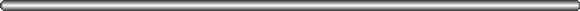 Introduction You will be entering 4th grade next year. In order to get a head start on our tech skills, you will be doing a Social Studies project on Our Government. Task Follow the instructions that are given. You will receive help with the formatting but not with following instructions or filling out the worksheets. You will need your textbook each time you come into the lab. Process Following the directions: 1. After you have finish each part of the project, ask Ms. Beth if you should print or if you should drop it.2. You will find all of the worksheets needed on the Project Page. Click on them one time to download onto your computer. Only open them as you need them. This will make sure that you don't work on the wrong sheet.3. You will use Worksheet 1 to define the vocabulary terms. You will find the word in the box. Type the definition in the box and find a picture to match. Do not change the font, color or size of your words. Don't forget to put your name on it. Use your book to find the definition.4. Use your book to find the responsibilities of the 4 different governments. Use Worksheet 2 to type in your answers in the proper box. Put 3 answers in each box. Do not change the text.5. Go to page 283 in your book. You will use Worksheet 3 to type in the rights and responsibilities of a voter. Do not change the text.6. Use Worksheet 4 and write a short essay about "Why it is Important to go to School."7. Go to page 293 in your book. After you open Worksheet 5, cut and paste the answers into the correct squares.8. Worksheet 6 has a chart showing the 4 governments you are learning about. Erase the words (local, county, state and national). Replace them with the proper names. Do not touch the pictures or arrows. Page 296 will show the example.9. You will use Worksheet 7 to write a letter to your congressman telling him what you are learning about and what you have learned.